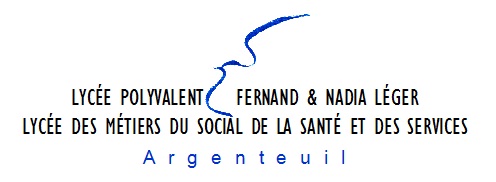 DOSSIER DE FONDS SOCIALLe lycée est doté de crédits destinés à apporter une aide aux familles qui éprouvent des difficultés pour assumer les frais liés à la scolarité de leur(s) enfant(s) (cantine, fournitures scolaires..).Cette aide, accordée par le chef d'établissement après avis de la commission présidée par lui et constituée par des membres de la communauté éducative, des délégués d'élèves et de parents d'élèves, peut être attribuée aux familles et aux élèves en situation financière difficile (chômage, décès, divorce, maladie, rupture avec le milieu familial, …), à leur demande, après constitution d’un dossier de fonds social à retirer, compléter et déposer à l'assistante sociale du lycée.L'instruction de la demande, dans le respect de l'anonymat de l'élève, donne lieu ou non à une aide calculée suivant un barème régional annuel. Dans tous les cas, les familles sont informées de la suite donnée à leur requête. Les montants attribués par la commission de fonds social pour une aide à la restauration scolaire sont versés directement sur le compte de restauration de l’élève et ne pourront être utilisés pour la fréquentation de la cafétéria (seule la cantine scolaire sera créditée de la somme attribuée). Pour tout renseignement concernant votre dossier de demande de fonds social, le service intendance du lycée se tient à votre disposition.Le service intendance du lycée.
DOSSIER DE DEMANDE D’AIDE AU TITRE DU FONDS SOCIALL’attribution des aides Fonds Social proposées aux familles reste liée au niveau des ressources des parents.SITUATION DU DEMANDEURNOM - Prénom de l’élève: ................................................................................ Classe: ...........................NOM – Prénom du responsable légal : ......................................................................................................Téléphone:..................................................................................................................................................AIDE :  Cantine		 Scolarité		 Voyage		 Autre (préciser) :………...……Motif de la demande d’aide exposé par la famille :Je, soussigné M/Mme…………………………, responsable légal de l’élève……………………….….certifie l’exactitude des renseignements portés dans ce dossier.Fait à : ……………………………		Le : ................................Signature : ........................................Situation de famille :Situation de famille :Situation de famille :Marié(e)Divorcé(e)Veuf (ve)Vie maritale(concubinage)SéparationRESPONSABLE LEGALNOM - PRENOMActivité professionnelleAutre situationPèreMèreAutre personne responsableAUTRES PERSONNESà CHARGE(dont enfants vivant au foyer)NOMPrénomAGEEtablissement scolaireAUTRES PERSONNESà CHARGE(dont enfants vivant au foyer)AUTRES PERSONNESà CHARGE(dont enfants vivant au foyer)AUTRES PERSONNESà CHARGE(dont enfants vivant au foyer)AUTRES PERSONNESà CHARGE(dont enfants vivant au foyer)AUTRES PERSONNESà CHARGE(dont enfants vivant au foyer)AUTRES PERSONNESà CHARGE(dont enfants vivant au foyer)Pièces à joindre :La demande d’aide ne sera étudiée qu’en présence des documents demandés ci-dessousPièces à joindre :La demande d’aide ne sera étudiée qu’en présence des documents demandés ci-dessous- Dernier avis d’imposition- Dernier relevé des allocations familiales- Photocopie du livret de famille- En cas de divorce : copie du jugement indiquant le montant de la pension alimentaire perçue ou versée- 3 derniers bulletins de salaire ou relevé d’indemnités chômage ;- Relevé d’indemnités journalières en cas d’arrêtde travail ;- Tout autre justificatif de ressourcesCadre réservé àl’administrationDossier remis à l’établissement le :…………………………………………………….Dossier remis à l’établissement le :…………………………………………………….Cadre réservé àl’administrationQuotient familial :BOURSE : ………….…….. partsBOURSE MERITE : OUI / NONCadre réservé àl’administrationDécision du chef d’établissement :Aide accordée :---------.-- €